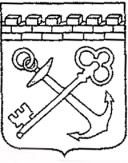 КОМИТЕТ ПО ТРУДУ И ЗАНЯТОСТИ НАСЕЛЕНИЯ ЛЕНИНГРАДСКОЙ ОБЛАСТИПРИКАЗ«___» ________ 2022 года			   	                                    	№____О внесении изменений в приказ комитета по труду и занятости населения Ленинградской от 28 февраля 2014 года № 9 «Об утверждении Административного регламента предоставления на территории 
Ленинградской области государственной услуги «Организация временного трудоустройства несовершеннолетних граждан в возрасте от 14 до 18 лет 
в свободное от учебы время, безработных граждан, испытывающих трудности в поиске работы, безработных граждан в возрасте от 18 до 20 лет, имеющих среднее профессиональное образование и ищущих работу впервые»В целях приведения нормативных правовых актов комитета по труду                      и занятости населения Ленинградской области в соответствие с действующим законодательством  приказываю:1. Внести в приказ комитета по труду и занятости населения Ленинградской области от 28 февраля 2014 года № 9 «Об утверждении Административного регламента предоставления на территории Ленинградской области государственной услуги «Организация временного трудоустройства несовершеннолетних граждан в возрасте от 14 до 18 лет в свободное от учебы время, безработных граждан, испытывающих трудности в поиске работы, безработных граждан в возрасте от 18 до 20 лет, имеющих среднее профессиональное образование и ищущих работу впервые» (далее – Приказ), следующие изменения:1) изложить наименование Приказа в следующей редакции: «Об утверждении Административного регламента предоставления на территории Ленинградской области государственной услуги «Организация временного трудоустройства несовершеннолетних граждан в возрасте от 14 до 18 лет в свободное от учебы время, безработных граждан, испытывающих трудности в поиске работы, безработных граждан в возрасте от 18 до 25 лет, имеющих среднее профессиональное образование или высшее образование и ищущих работу в течение года с даты выдачи им документа об образовании и о квалификации»;2) изложить пункт 1 Приказа в следующей редакции:«1. Утвердить Административный регламент предоставления на территории Ленинградской области государственной услуги «Организация временного трудоустройства несовершеннолетних граждан в возрасте от 14 до 18 лет в свободное от учебы время, безработных граждан, испытывающих трудности в поиске работы, безработных граждан в возрасте от 18 до 25 лет, имеющих среднее профессиональное образование или высшее образование и ищущих работу в течение года с даты выдачи им документа об образовании и о квалификации».2. Внести в Административный регламент предоставления на территории 
Ленинградской области государственной услуги «Организация временного трудоустройства несовершеннолетних граждан в возрасте от 14 до 18 лет в свободное от учебы время, безработных граждан, испытывающих трудности в поиске работы, безработных граждан в возрасте от 18 до 20 лет, имеющих среднее профессиональное образование и ищущих работу впервые» (далее - Административный регламент),  утвержденный приказом комитета по труду и занятости населения Ленинградской области от 28 февраля 2014 года № 9, следующие изменения:1) изложить наименование Административного регламента в следующей редакции: «Административный регламент предоставления на территории Ленинградской области государственной услуги «Организация временного трудоустройства несовершеннолетних граждан в возрасте от 14 до 18 лет в свободное от учебы время, безработных граждан, испытывающих трудности в поиске работы, безработных граждан в возрасте от 18 до 25 лет, имеющих среднее профессиональное образование или высшее образование и ищущих работу в течение года с даты выдачи им документа об образовании и о квалификации»;2) абзац 5  пункта 1.2 изложить в следующей редакции:«граждане в возрасте от 18 до 25 лет, имеющие среднее профессиональное образование или высшее образование и ищущие работу в течение года с даты выдачи им документа об образовании и о квалификации (далее - безработные выпускники, ищущие работу впервые).»;3) пункт 2.1 изложить в следующей редакции:«Наименование государственной услуги: организация временного трудоустройства несовершеннолетних граждан в возрасте от 14 до 18 лет в свободное от учебы время, безработных граждан, испытывающих трудности в поиске работы, безработных граждан в возрасте от 18 до 25 лет, имеющих среднее профессиональное образование или высшее образование и ищущих работу в течение года с даты выдачи им документа об образовании и о квалификации.Сокращенное наименование государственной услуги: организация временного трудоустройства граждан, испытывающих трудности в поиске работы.»;4) подпункт 3 пункта 2.6 изложить в следующей редакции:«3) документы, подтверждающие отнесение заявителя к категории граждан, испытывающих трудности в поиске работы, предусмотренной статьей 5 Закона Российской Федерации от 19.04.1991 N 1032-1 «О занятости населения в Российской Федерации», а также содержащие сведения:об освобождении из учреждений, исполняющих наказание в виде лишения свободы;об отнесении к категории беженцев или вынужденных переселенцев;об увольнении с военной службы или о родстве с гражданином, уволенным с военной службы;об отнесении к категории одиноких и многодетных родителей, воспитывающих несовершеннолетних детей, детей-инвалидов;об отнесении к категории граждан, подвергшихся воздействию радиации вследствие чернобыльской и других радиационных аварий и катастроф.»;5) пункт 2.6.1 изложить в следующей редакции:«2.6.1. В случае согласия заявителя с предложением о предоставлении государственной услуги по организации временного трудоустройства несовершеннолетних граждан в возрасте от 14 до 18 лет в свободное от учебы время, безработных граждан, испытывающих трудности в поиске работы, безработных граждан в возрасте от 18 до 25 лет, имеющих среднее профессиональное образование или высшее образование и ищущих работу в течение года с даты выдачи им документа об образовании и о квалификации (далее - предложение о предоставлении государственной услуги), оформленного работником государственного учреждения службы занятости населения по форме приложения 2 к Административному регламенту, государственная услуга предоставляется без представления заявителем заявления о предоставлении государственной услуги и при наличии документов, перечисленных в подпунктах 2 - 3 пункта 2.6 Административного регламента.»;6) дополнить пункт 2.7 новыми абзацами следующего содержания:«В случае отсутствия в государственном учреждении службы занятости населения выписки из индивидуальной программы реабилитации или абилитации (далее – ИПРА) инвалида (при указании заявителем в заявлении соответствующей информации) государственное учреждение службы занятости населения в рамках межведомственного информационного взаимодействия для предоставления государственной услуги запрашивает сведения об инвалидности (выписку из ИПРА инвалида) в федеральной государственной информационной системе «Федеральный реестр инвалидов».В случае отсутствия в выписке из ИПРА сведений для подбора рекомендуемых видов трудовой и профессиональной деятельности инвалида с учетом нарушенных функций организма и ограничений жизнедеятельности либо при отсутствии у органов службы занятости доступа к системе межведомственного электронного взаимодействия граждане, относящиеся к категории инвалидов, представляют ИПРА или выписку из ИПРА самостоятельно.»;7) пункт 2.7.1 изложить в следующей редакции:«2.7.1. Заявитель вправе представить документы (сведения), указанные в пункте 2.7 настоящего регламента, по собственной инициативе.»;8) пункт 2.7.2 дополнить новым  абзацем следующего содержания:«представления на бумажном носителе документов и информации, электронные образы которых ранее были заверены в соответствии с пунктом 7.2 части 1 статьи 16 Федерального закона № 210-ФЗ, за исключением случаев, если нанесение отметок на такие документы либо их изъятие является необходимым условием предоставления государственной или муниципальной услуги, и иных случаев, установленных федеральными законами.»;9) дополнить Административный регламент пунктом 2.7.3 следующего содержания:«2.7.3. При наступлении событий, являющихся основанием для предоставления государственной услуги, государственное учреждение службы занятости населения, предоставляющее государственную услугу, вправе:1) проводить мероприятия, направленные на подготовку результатов предоставления государственных услуг, в том числе направлять межведомственные запросы, получать на них ответы, после чего уведомлять заявителя о возможности подать запрос о предоставлении соответствующей услуги для немедленного получения результата предоставления такой услуги;2) при условии наличия запроса заявителя о предоставлении государственной услуги, в отношении которой у заявителя могут появиться основания для ее предоставления ему в будущем, проводить мероприятия, направленные на формирование результата предоставления соответствующей услуги, в том числе направлять межведомственные запросы, получать на них ответы, формировать результат предоставления соответствующей услуги, а также предоставлять его заявителю с использованием ЕПГУ/ПГУ ЛО и уведомлять заявителя о проведенных мероприятиях.»;10) пункт 2.9 изложить в следующей редакции:«2.9. Исчерпывающий перечень оснований для отказа в приеме документов, необходимых для предоставления государственной услуги:непринадлежность заявителя к категориям граждан, указанным в пункте 1.2 настоящего Административного регламента;непредставление или представление не в полном объеме заявителем документов, предусмотренных пунктом 2.6 настоящего Административного регламента.»;11) подпункт 9 пункта 2.15.1 изложить в следующей редакции:«9) доля безработных граждан, испытывающих трудности в поиске работы, и безработных граждан в возрасте от 18 до 25 лет, имеющих среднее профессиональное образование или высшее образование и ищущих работу в течение года с даты выдачи им документа об образовании и о квалификации, трудоустроенных на временные работы, к численности зарегистрированных в отчетном периоде безработных граждан.»;12) подпункты 6 и 7 пункта 2.15.3 исключить;13) пункт 5.10 считать пунктом 5.9;14) пункт 6 исключить;15) абзац 2 подпункта «ж» пункта 6.2 изложить в следующей редакции:«в электронной форме (в составе пакетов электронных дел) - в день обращения заявителя в МФЦ;»;16) дополнить Административный регламент пунктом 6.2.1 следующего содержания:«6.2.1. При установлении работником МФЦ следующих фактов:а) представление заявителем неполного комплекта документов, указанных в пункте 2.6 настоящего Административного регламента, и наличие соответствующего основания для отказа в приеме документов, указанного в пункте 2.9 настоящего административного регламента, специалист МФЦ выполняет в соответствии с настоящим регламентом следующие действия:сообщает заявителю, какие необходимые документы им не представлены;предлагает заявителю представить полный комплект необходимых документов, после чего вновь обратиться за предоставлением государственной услуги;распечатывает расписку о предоставлении консультации с указанием перечня документов, которые заявителю необходимо представить для получения государственной услуги, и вручает ее заявителю;б) несоответствие категории заявителя кругу лиц, имеющих право на получение государственной услуги, указанных в пункте 1.2 настоящего Административного  регламента, а также наличие соответствующего основания для отказа в приеме документов, указанного в пункте 2.9 настоящего административного регламента, специалист МФЦ выполняет в соответствии с настоящим регламентом следующие действия:сообщает заявителю об отсутствии у него права на получение государственной услуги;распечатывает расписку о предоставлении консультации.»;17) изложить Приложение 1 к Административному регламенту в следующей редакции:«Приложение 1к Административному регламентуФорма      »;18) изложить Приложение 2 к Административному регламенту в следующей редакции:«Приложение 2к Административному регламентуФорма»; 19) изложить Приложение 4 к Административному регламенту в следующей редакции:«Приложение 4к Административному регламентуФормаНаправление для участия во временном трудоустройствеГражданин _________________________________________________________________________              (фамилия, имя, отчество (при наличии)направляется   для   замещения  временного  рабочего  места,  созданного  в  соответствии с договором от "__" _________ 20__ г. N ___________.Рекомендуется на должность, по профессии (специальности) ______________________________                                                                                                             (нужное указать)Просим письменно сообщить о принятом решении _______________________________________Номер телефона для справок _____________________________ "_____" ______________ 20___ г.(должность, подпись, фамилия, имя, отчество (при наличии) работникагосударственного учреждения службы занятости населения)----------------------------------------------------------------------------------------------------------------------------(линия отрыва)Результат рассмотрения кандидатуры гражданинаГражданин _________________________________________________________________________(фамилия, имя, отчество (при наличии)Принимается  на  временное рабочее место с "____" __________ 20__ г. по "____" ____________20__  г.  приказ  от  "____"  ___________ 20__ г. N ______, с ним заключен срочный трудовой договор от "____" __________ 20___ г. N ______,на должность, по профессии (специальности) ___________________________________________                                                                                                  (нужное указать)Кандидатура отклонена в связи с ______________________________________________________                                                                                                       (указать причину)Гражданин от участия во временном трудоустройстве отказался в связи с _______________________________________________________________________________________________________(указать причину)_____________________________________________________________________________________(наименование юридического лица/фамилия, имя, отчество (при наличии)индивидуального предпринимателя или физического лица)»;20) изложить Приложение 5 к Административному регламенту в следующей редакции:«Приложение 5к Административному регламентуПРИКАЗ    "__" _______________ 20__ г.                                                                       N _____Об оказании материальной поддержкив период временного трудоустройства    Руководствуясь  статьей 24  Закона  Российской Федерации от 19.04.1991              N 1032-1 «О занятости населения в Российской Федерации», ПРИКАЗЫВАЮ:    Оказать  материальную  поддержку  в  период  временного трудоустройстванесовершеннолетнему гражданину/безработному гражданину (нужное подчеркнуть)      ______________________________________________________________(фамилия, имя, отчество (при наличии) гражданина)личное дело получателя государственных услуг от "__" _________ 20__ г. N __в размере ___________________ рублей ___ коп. в месяц.    Установить продолжительность периода оказания  материальной поддержки в период временного трудоустройства с "__" ____________ 20__ г.по "__" ______________ 20__ г.Работник государственного учреждения службы занятости населения _______________________________________________________________                                              (должность)                  (подпись)                               (фамилия, имя,                                                                                                                                      отчество (при наличии)                                                                                                                                                                                  ».3. Установить, что настоящий приказ вступает в силу с даты подписания и распространяет свое действие на правоотношения, возникшие с 1 января 2022 года.Председатель комитетапо труду и занятости населенияЛенинградской области                                                                             А.Ю. АстратоваЗаявлениео предоставлении государственной услуги в области содействия занятости населенияЯ,,(фамилия, имя, отчество (при наличии) гражданина)прошу предоставить мне государственную услугу (делается отметка в соответствующем квадрате):по профессиональной ориентации граждан в целях выбора сферы деятельности (профессии), трудоустройства, прохождения профессионального обучения и получения дополнительного профессионального образования;по психологической поддержке безработных граждан;по организации профессионального обучения и дополнительного профессионального образования безработных граждан, включая обучение в другой местности;по социальной адаптации безработных граждан на рынке труда;по содействию началу осуществления предпринимательской деятельности безработных граждан, включая оказание гражданам, признанным безработными, и гражданам, признанным безработными, прошедшим профессиональное обучение или получившим дополнительное профессиональное образование по направлению органов службы занятости, единовременной финансовой помощи, при государственной регистрации в качестве индивидуального предпринимателя, государственной регистрации создаваемого юридического лица, государственной регистрации крестьянского (фермерского) хозяйства, постановке на учет физического лица в качестве налогоплательщика налога на профессиональный доход;по содействию безработным гражданам в переезде и безработным гражданам и членам их семей в переселении в другую местность для трудоустройства по направлению органов службы занятости;по организации временного трудоустройства (нужное выбрать):несовершеннолетних граждан в возрасте от 14 до 18 лет в свободное от учебы время;безработных граждан, испытывающих трудности в поиске работы;безработных граждан в возрасте от 18 до 25 лет, имеющих среднее профессиональное образование или высшее образование и ищущих работу в течение года с даты выдачи им документа об образовании и о квалификации;по организации сопровождения при содействии занятости инвалидов.прошу предоставить мне государственную услугу (делается отметка в соответствующем квадрате):по профессиональной ориентации граждан в целях выбора сферы деятельности (профессии), трудоустройства, прохождения профессионального обучения и получения дополнительного профессионального образования;по психологической поддержке безработных граждан;по организации профессионального обучения и дополнительного профессионального образования безработных граждан, включая обучение в другой местности;по социальной адаптации безработных граждан на рынке труда;по содействию началу осуществления предпринимательской деятельности безработных граждан, включая оказание гражданам, признанным безработными, и гражданам, признанным безработными, прошедшим профессиональное обучение или получившим дополнительное профессиональное образование по направлению органов службы занятости, единовременной финансовой помощи, при государственной регистрации в качестве индивидуального предпринимателя, государственной регистрации создаваемого юридического лица, государственной регистрации крестьянского (фермерского) хозяйства, постановке на учет физического лица в качестве налогоплательщика налога на профессиональный доход;по содействию безработным гражданам в переезде и безработным гражданам и членам их семей в переселении в другую местность для трудоустройства по направлению органов службы занятости;по организации временного трудоустройства (нужное выбрать):несовершеннолетних граждан в возрасте от 14 до 18 лет в свободное от учебы время;безработных граждан, испытывающих трудности в поиске работы;безработных граждан в возрасте от 18 до 25 лет, имеющих среднее профессиональное образование или высшее образование и ищущих работу в течение года с даты выдачи им документа об образовании и о квалификации;по организации сопровождения при содействии занятости инвалидов.(наименование государственного учреждения службы занятости населения)(адрес местонахождения, номер телефона, адрес электронной почты)Предложениео предоставлении государственной услуги в области содействия занятости населенияПредложениео предоставлении государственной услуги в области содействия занятости населенияПредложениео предоставлении государственной услуги в области содействия занятости населенияПредложениео предоставлении государственной услуги в области содействия занятости населенияПредложениео предоставлении государственной услуги в области содействия занятости населенияПредложениео предоставлении государственной услуги в области содействия занятости населенияПредложениео предоставлении государственной услуги в области содействия занятости населенияПредложениео предоставлении государственной услуги в области содействия занятости населенияГражданину(фамилия, имя, отчество (при наличии) гражданина)(фамилия, имя, отчество (при наличии) гражданина)(фамилия, имя, отчество (при наличии) гражданина)(фамилия, имя, отчество (при наличии) гражданина)(фамилия, имя, отчество (при наличии) гражданина)(фамилия, имя, отчество (при наличии) гражданина)(фамилия, имя, отчество (при наличии) гражданина)предлагается получить государственную услугу (делается отметка в соответствующем квадрате):по профессиональной ориентации граждан в целях выбора сферы деятельности (профессии), трудоустройства, прохождения профессионального обучения и получения дополнительного профессионального образования;по психологической поддержке безработных граждан;по организации профессионального обучения и дополнительного профессионального образования безработных граждан, включая обучение в другой местности;по социальной адаптации безработных граждан на рынке труда;по содействию началу осуществления предпринимательской деятельности безработных граждан, включая оказание гражданам, признанным безработными, и гражданам, признанным безработными, прошедшим профессиональное обучение или получившим дополнительное профессиональное образование по направлению органов службы занятости, единовременной финансовой помощи, при государственной регистрации в качестве индивидуального предпринимателя, государственной регистрации создаваемого юридического лица, государственной регистрации крестьянского (фермерского) хозяйства, постановке на учет физического лица в качестве налогоплательщика налога на профессиональный доход;по содействию безработным гражданам в переезде и безработным гражданам и членам их семей в переселении в другую местность для трудоустройства по направлению органов службы занятости;по организации временного трудоустройства (нужное выбрать):несовершеннолетних граждан в возрасте от 14 до 18 лет в свободное от учебы время;безработных граждан, испытывающих трудности в поиске работы;безработных граждан в возрасте от 18 до 25 лет, имеющих среднее профессиональное образование или высшее образование и ищущих работу в течение года с даты выдачи им документа об образовании и о квалификации.предлагается получить государственную услугу (делается отметка в соответствующем квадрате):по профессиональной ориентации граждан в целях выбора сферы деятельности (профессии), трудоустройства, прохождения профессионального обучения и получения дополнительного профессионального образования;по психологической поддержке безработных граждан;по организации профессионального обучения и дополнительного профессионального образования безработных граждан, включая обучение в другой местности;по социальной адаптации безработных граждан на рынке труда;по содействию началу осуществления предпринимательской деятельности безработных граждан, включая оказание гражданам, признанным безработными, и гражданам, признанным безработными, прошедшим профессиональное обучение или получившим дополнительное профессиональное образование по направлению органов службы занятости, единовременной финансовой помощи, при государственной регистрации в качестве индивидуального предпринимателя, государственной регистрации создаваемого юридического лица, государственной регистрации крестьянского (фермерского) хозяйства, постановке на учет физического лица в качестве налогоплательщика налога на профессиональный доход;по содействию безработным гражданам в переезде и безработным гражданам и членам их семей в переселении в другую местность для трудоустройства по направлению органов службы занятости;по организации временного трудоустройства (нужное выбрать):несовершеннолетних граждан в возрасте от 14 до 18 лет в свободное от учебы время;безработных граждан, испытывающих трудности в поиске работы;безработных граждан в возрасте от 18 до 25 лет, имеющих среднее профессиональное образование или высшее образование и ищущих работу в течение года с даты выдачи им документа об образовании и о квалификации.предлагается получить государственную услугу (делается отметка в соответствующем квадрате):по профессиональной ориентации граждан в целях выбора сферы деятельности (профессии), трудоустройства, прохождения профессионального обучения и получения дополнительного профессионального образования;по психологической поддержке безработных граждан;по организации профессионального обучения и дополнительного профессионального образования безработных граждан, включая обучение в другой местности;по социальной адаптации безработных граждан на рынке труда;по содействию началу осуществления предпринимательской деятельности безработных граждан, включая оказание гражданам, признанным безработными, и гражданам, признанным безработными, прошедшим профессиональное обучение или получившим дополнительное профессиональное образование по направлению органов службы занятости, единовременной финансовой помощи, при государственной регистрации в качестве индивидуального предпринимателя, государственной регистрации создаваемого юридического лица, государственной регистрации крестьянского (фермерского) хозяйства, постановке на учет физического лица в качестве налогоплательщика налога на профессиональный доход;по содействию безработным гражданам в переезде и безработным гражданам и членам их семей в переселении в другую местность для трудоустройства по направлению органов службы занятости;по организации временного трудоустройства (нужное выбрать):несовершеннолетних граждан в возрасте от 14 до 18 лет в свободное от учебы время;безработных граждан, испытывающих трудности в поиске работы;безработных граждан в возрасте от 18 до 25 лет, имеющих среднее профессиональное образование или высшее образование и ищущих работу в течение года с даты выдачи им документа об образовании и о квалификации.предлагается получить государственную услугу (делается отметка в соответствующем квадрате):по профессиональной ориентации граждан в целях выбора сферы деятельности (профессии), трудоустройства, прохождения профессионального обучения и получения дополнительного профессионального образования;по психологической поддержке безработных граждан;по организации профессионального обучения и дополнительного профессионального образования безработных граждан, включая обучение в другой местности;по социальной адаптации безработных граждан на рынке труда;по содействию началу осуществления предпринимательской деятельности безработных граждан, включая оказание гражданам, признанным безработными, и гражданам, признанным безработными, прошедшим профессиональное обучение или получившим дополнительное профессиональное образование по направлению органов службы занятости, единовременной финансовой помощи, при государственной регистрации в качестве индивидуального предпринимателя, государственной регистрации создаваемого юридического лица, государственной регистрации крестьянского (фермерского) хозяйства, постановке на учет физического лица в качестве налогоплательщика налога на профессиональный доход;по содействию безработным гражданам в переезде и безработным гражданам и членам их семей в переселении в другую местность для трудоустройства по направлению органов службы занятости;по организации временного трудоустройства (нужное выбрать):несовершеннолетних граждан в возрасте от 14 до 18 лет в свободное от учебы время;безработных граждан, испытывающих трудности в поиске работы;безработных граждан в возрасте от 18 до 25 лет, имеющих среднее профессиональное образование или высшее образование и ищущих работу в течение года с даты выдачи им документа об образовании и о квалификации.предлагается получить государственную услугу (делается отметка в соответствующем квадрате):по профессиональной ориентации граждан в целях выбора сферы деятельности (профессии), трудоустройства, прохождения профессионального обучения и получения дополнительного профессионального образования;по психологической поддержке безработных граждан;по организации профессионального обучения и дополнительного профессионального образования безработных граждан, включая обучение в другой местности;по социальной адаптации безработных граждан на рынке труда;по содействию началу осуществления предпринимательской деятельности безработных граждан, включая оказание гражданам, признанным безработными, и гражданам, признанным безработными, прошедшим профессиональное обучение или получившим дополнительное профессиональное образование по направлению органов службы занятости, единовременной финансовой помощи, при государственной регистрации в качестве индивидуального предпринимателя, государственной регистрации создаваемого юридического лица, государственной регистрации крестьянского (фермерского) хозяйства, постановке на учет физического лица в качестве налогоплательщика налога на профессиональный доход;по содействию безработным гражданам в переезде и безработным гражданам и членам их семей в переселении в другую местность для трудоустройства по направлению органов службы занятости;по организации временного трудоустройства (нужное выбрать):несовершеннолетних граждан в возрасте от 14 до 18 лет в свободное от учебы время;безработных граждан, испытывающих трудности в поиске работы;безработных граждан в возрасте от 18 до 25 лет, имеющих среднее профессиональное образование или высшее образование и ищущих работу в течение года с даты выдачи им документа об образовании и о квалификации.предлагается получить государственную услугу (делается отметка в соответствующем квадрате):по профессиональной ориентации граждан в целях выбора сферы деятельности (профессии), трудоустройства, прохождения профессионального обучения и получения дополнительного профессионального образования;по психологической поддержке безработных граждан;по организации профессионального обучения и дополнительного профессионального образования безработных граждан, включая обучение в другой местности;по социальной адаптации безработных граждан на рынке труда;по содействию началу осуществления предпринимательской деятельности безработных граждан, включая оказание гражданам, признанным безработными, и гражданам, признанным безработными, прошедшим профессиональное обучение или получившим дополнительное профессиональное образование по направлению органов службы занятости, единовременной финансовой помощи, при государственной регистрации в качестве индивидуального предпринимателя, государственной регистрации создаваемого юридического лица, государственной регистрации крестьянского (фермерского) хозяйства, постановке на учет физического лица в качестве налогоплательщика налога на профессиональный доход;по содействию безработным гражданам в переезде и безработным гражданам и членам их семей в переселении в другую местность для трудоустройства по направлению органов службы занятости;по организации временного трудоустройства (нужное выбрать):несовершеннолетних граждан в возрасте от 14 до 18 лет в свободное от учебы время;безработных граждан, испытывающих трудности в поиске работы;безработных граждан в возрасте от 18 до 25 лет, имеющих среднее профессиональное образование или высшее образование и ищущих работу в течение года с даты выдачи им документа об образовании и о квалификации.предлагается получить государственную услугу (делается отметка в соответствующем квадрате):по профессиональной ориентации граждан в целях выбора сферы деятельности (профессии), трудоустройства, прохождения профессионального обучения и получения дополнительного профессионального образования;по психологической поддержке безработных граждан;по организации профессионального обучения и дополнительного профессионального образования безработных граждан, включая обучение в другой местности;по социальной адаптации безработных граждан на рынке труда;по содействию началу осуществления предпринимательской деятельности безработных граждан, включая оказание гражданам, признанным безработными, и гражданам, признанным безработными, прошедшим профессиональное обучение или получившим дополнительное профессиональное образование по направлению органов службы занятости, единовременной финансовой помощи, при государственной регистрации в качестве индивидуального предпринимателя, государственной регистрации создаваемого юридического лица, государственной регистрации крестьянского (фермерского) хозяйства, постановке на учет физического лица в качестве налогоплательщика налога на профессиональный доход;по содействию безработным гражданам в переезде и безработным гражданам и членам их семей в переселении в другую местность для трудоустройства по направлению органов службы занятости;по организации временного трудоустройства (нужное выбрать):несовершеннолетних граждан в возрасте от 14 до 18 лет в свободное от учебы время;безработных граждан, испытывающих трудности в поиске работы;безработных граждан в возрасте от 18 до 25 лет, имеющих среднее профессиональное образование или высшее образование и ищущих работу в течение года с даты выдачи им документа об образовании и о квалификации.предлагается получить государственную услугу (делается отметка в соответствующем квадрате):по профессиональной ориентации граждан в целях выбора сферы деятельности (профессии), трудоустройства, прохождения профессионального обучения и получения дополнительного профессионального образования;по психологической поддержке безработных граждан;по организации профессионального обучения и дополнительного профессионального образования безработных граждан, включая обучение в другой местности;по социальной адаптации безработных граждан на рынке труда;по содействию началу осуществления предпринимательской деятельности безработных граждан, включая оказание гражданам, признанным безработными, и гражданам, признанным безработными, прошедшим профессиональное обучение или получившим дополнительное профессиональное образование по направлению органов службы занятости, единовременной финансовой помощи, при государственной регистрации в качестве индивидуального предпринимателя, государственной регистрации создаваемого юридического лица, государственной регистрации крестьянского (фермерского) хозяйства, постановке на учет физического лица в качестве налогоплательщика налога на профессиональный доход;по содействию безработным гражданам в переезде и безработным гражданам и членам их семей в переселении в другую местность для трудоустройства по направлению органов службы занятости;по организации временного трудоустройства (нужное выбрать):несовершеннолетних граждан в возрасте от 14 до 18 лет в свободное от учебы время;безработных граждан, испытывающих трудности в поиске работы;безработных граждан в возрасте от 18 до 25 лет, имеющих среднее профессиональное образование или высшее образование и ищущих работу в течение года с даты выдачи им документа об образовании и о квалификации.Работник государственного учреждения службы занятости населенияРаботник государственного учреждения службы занятости населения(должность)(подпись)(фамилия, имя, отчество (при наличии)(фамилия, имя, отчество (при наличии)"__" _______ 20__ г."__" _______ 20__ г.(наименование государственного учреждения службы занятости населения)(наименование юридического лица/фамилия, имя, отчество (при наличии) индивидуального предпринимателя или физического лица)(адрес местонахождения, номертелефона, адрес электронной почты)(адрес места нахождения, проезд, номер телефона)"__" ____________ 20__ г.(должность, подпись, фамилия, имя, отчество (при наличии) работодателя (его представителя))М.П. (при наличии)(наименование государственного учреждения службы занятости населения)(адрес местонахождения, номер телефона, адрес электронной почты)Направлено уведомление отN(число, месяц, год)Уполномоченное лицо государственного учреждения службы занятости населения(подпись) (фамилия, имя, отчество (при наличии)